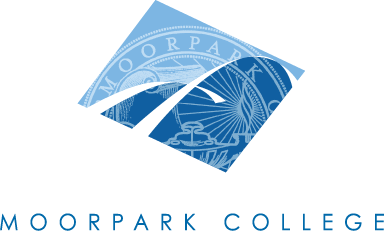 Technical Review Curriculum Sub-CommitteeAGENDAAugust 23, 20121:00 – 4:00 pm – A-138Courses to be reviewed:Inactivation: 	DANC M14B	DANC M14C	DANC M14D	DANC M51DAdjourn at 4:00pmPositionNamePresentCo-ChairMary ReesCo-ChairJane HarmonCurriculum SpecialistGlenela RajpaulInstructional Data SpecialistKim WattersAlan CourterArticulationLetrisha MaiLibrary ResourcesMary LaBargeTR RepsChristine AguileraLydia EtmanJanice FeingoldBeth MegillPresentersPresentersTIMECOURSE IDNOTES1:00Anthropology, AA-TNew (Originator: Rachel Messinger)1:15Anthropology, AAUpdate (Originator: Rachel Messinger)1:30English, AA-TNew (Originator: Jerry Mansfield)1:45Film Television Media, AS-TNew (Originator: Candice Larson)2:00COL M01Outline Update: (Originator: Kathryn Adams)2:15COL M02Substantial: Major title change (Originator: Kathryn Adams)